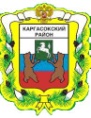 МУНИЦИПАЛЬНОЕ ОБРАЗОВАНИЕ «Каргасокский район»ТОМСКАЯ ОБЛАСТЬАДМИНИСТРАЦИЯ КАРГАСОКСКОГО РАЙОНАПОСТАНОВЛЕНИЯ02.10.2020                                                                                                                    № 194 с. КаргасокО внесении изменений в постановление Администрации Каргасокского района от 19.07.2017 № 192 «Об утверждении Положения о размере и порядке выплаты компенсации за работу по подготовке и проведению государственной итоговой аттестации по образовательным программам основного общего и среднего общего образования за счет средств областного бюджета, выделяемых на проведение государственной итоговой аттестации по образовательным программам основного общего и среднего общего образования, педагогическим работникам образовательных организаций, участвующим по решению уполномоченного органа исполнительной власти, осуществляющего государственное управление в сфере общего образования, в проведении государственной итоговой аттестации по образовательным программам основного общего образования в рабочее время и освобожденным от основной работы на период проведения государственной итоговой аттестации по образовательным программам основного общего и среднего общего образования»	В целях совершенствования нормативного правового актаАдминистрация Каргасокского района постановляет:1. Внести в постановление Администрации Каргасокского района от 19.07.2017 № 192 «Об утверждении Положения о размере и порядке выплаты компенсации за работу по подготовке и проведению государственной итоговой аттестации по образовательным программам основного общего и среднего общего образования за счет средств областного бюджета, выделяемых на проведение государственной итоговой аттестации по образовательным программам основного общего и среднего общего образования, педагогическим работникам образовательных организаций, участвующим по решению уполномоченного органа исполнительной власти, осуществляющего государственное управление в сфере общего образования, в проведении государственной итоговой аттестации по образовательным программам основного общего образования в рабочее время и освобожденным от основной работы на период проведения государственной итоговой аттестации по образовательным программам основного общего и среднего общего образования» (далее – Постановление), следующие изменения: 1.1. В Положении о размере и порядке выплаты компенсации за работу по подготовке и проведению государственной итоговой аттестации по образовательным программам основного общего и среднего общего образования за счет средств областного бюджета, выделяемых на проведение государственной итоговой аттестации по образовательным программам основного общего и среднего общего образования, педагогическим работникам образовательных организаций, участвующим по решению уполномоченного органа исполнительной власти, осуществляющего государственное управление в сфере общего образования, в проведении государственной итоговой аттестации по образовательным программам основного общего образования в рабочее время и освобожденным от основной работы на период проведения государственной итоговой аттестации по образовательным программам основного общего и среднего общего образования, утвержденном указанным Постановлением, пункт 3  изложить в следующей редакции:«3. Компенсация педагогическим работникам устанавливается в размере 500 рублей за один экзаменационный день.».2. Настоящее постановление вступает в силу со дня официального опубликования (обнародования) распространяется на правоотношения, возникшие с 29 июня 2020 года.И.о. Главы Каргасокского района                                                              Ю.Н. МикитичЛ.А. Илгина  22205